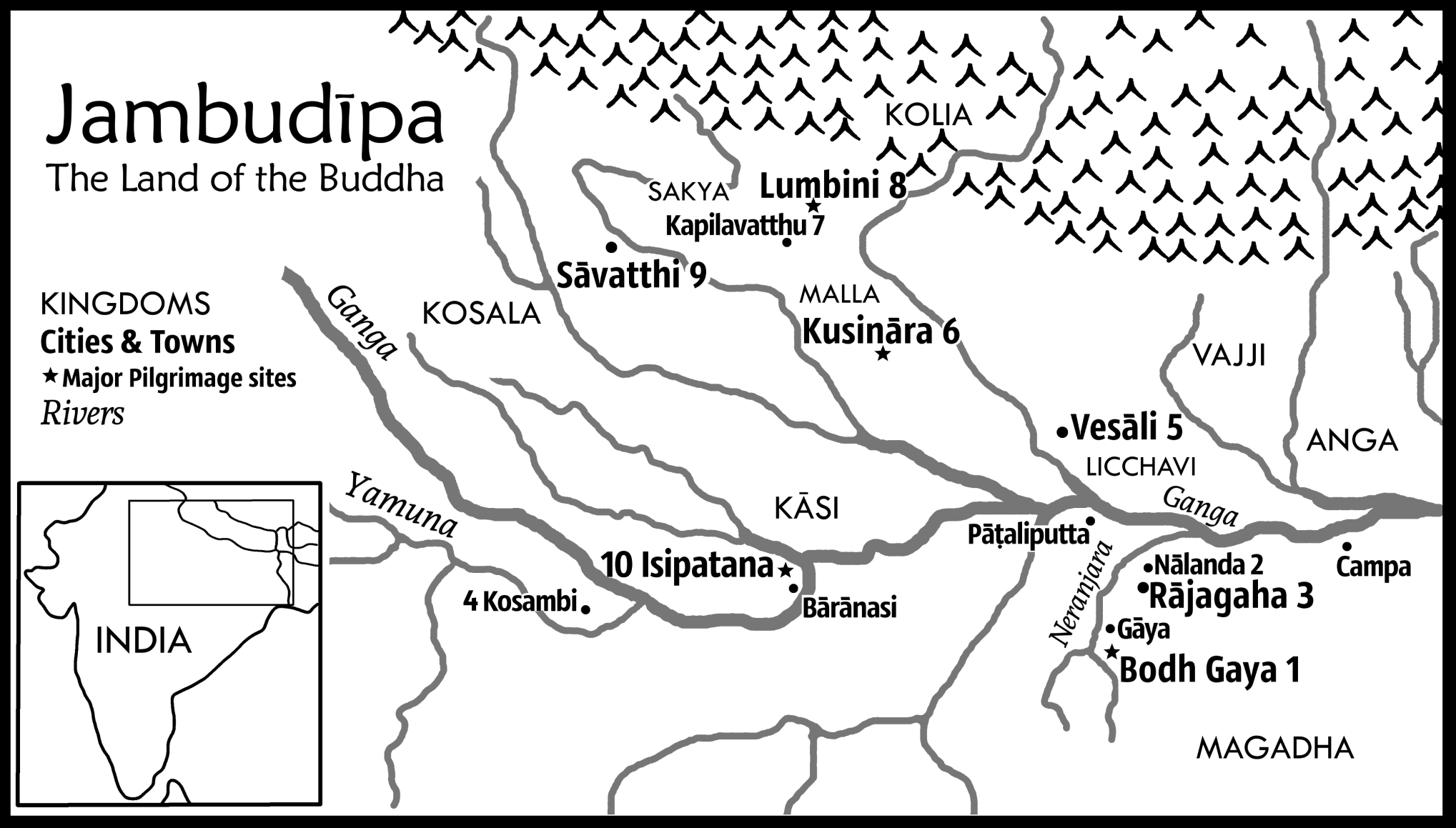 1★Bodh-gaya (Buddha-gaya)Place of Enlightenment (Maha-Bodhi Temple)2NālandaHeadquarters of the rival Niganthas3Rajagaha (Rajgir)Vulture’s peak mountain; Home of King Bimbisara4KosambiSite of a famous dispute5Vesāli (Vaishali)Original location of a portion of the bone relics6★Kusinara (Kushinagara)Buddha’s Final Passing away7Kapilavatthu (Kapilavastu)The Buddha’s home town; Original location of a portion of the bone relics8★LumbiniBirth place9Savatti (Shravasti)Main teaching monastery; Ānanda Bodhi Tree10★Isipatana, Deer Park (Sarnath, Migadāyā)Site of first and second sermon